KUESIONERPENGARUH LINGKUNGAN KERJA DAN EFIKASI DIRI TERHADAP KINERJA PEGAWAI PADA KANTOR DINAS PENDIDIKAN DELI SERDANGKarakteristik Responden Jenis Kelamin			:Golongan 			:Pendidikan Terakhit 		: Petunjuk Pengisian 		Jawablah setiap pertanyaan sesuai dengan pendapat Anda Pilihlah jawaban dengan memberikan tanda cetang (√) pada salah satu jawaban yang paling sesuai menurut Anda.Adapun makna tanda tersebut adalah sebagai berikut:SS	: Sangat  SetujuS	: SetujuKS	: Kurang Setuju	TS	: Tidak  SetujuSTS	: Sangat Tidak SetujuKriteria untuk seluruh pertanyaan adalah sebagai berikut :Lingkungan Kerja (X1)Efikasi Diri (X2)Kinerja Pegawai (Y)LAMPIRANHasil Frekuensi Jawaban Responden Lingkungan Kerja (X1)Hasil Frekuensi Jawaban Responden Efikasi Diri (X2)Hasil Frekuensi Jawaban Responden Kinerja Pegawai (Y)Tabulasi Data Kuesioner Variabel Lingkungan Kerja (X1)Tabulasi Data Kuesioner Variabel Efikasi Diri (X2)Tabulasi Data Kuesioner Variabel Kinerja Pegawai (Y)Hasil Uji Validitas Variabel Lingkungan Kerja (X1)Hasil Uji Reliabilitas Variabel Lingkungan Kerja (X1)Hasil Uji Validitas Variabel Efikasi Diri (X2)Hasil Uji Reliabilitas Variabel Efikasi Diri (X2)Hasil Uji Validitas Variabel Kinerja Pegawai (Y)Hasil Uji Reliabilitas Variabel Kinerja Pegawai (Y)Tabulasi Data Kuesioner Uji Validitas Dan Uji Reliabiltas Variabel Lingkungan Kerja (X1)Tabulasi Data Kuesioner Uji Validitas Dan Uji Reliabiltas Variabel Efikasi Diri (X2)Tabulasi Data Kuesioner Uji Validitas Dan Uji Reliabiltas Variabel Kinerja Pegawai (X1)Hasil Uji Normalitas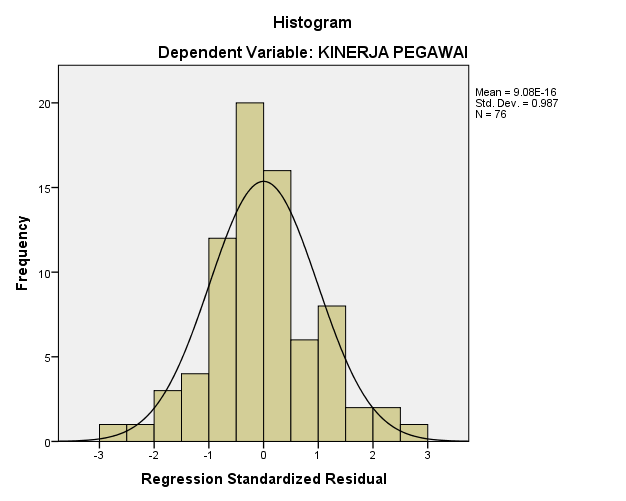 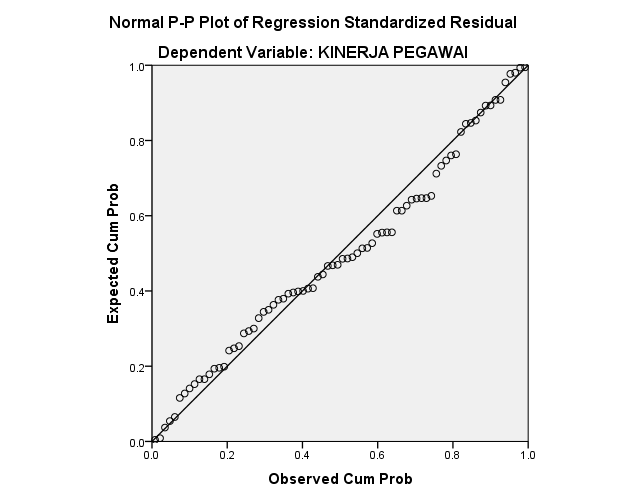 Hasil Uji MultikolinearitasCoefficientsaa. Dependent Variable: KINERJA PEGAWAIHasil Uji Heteroskedastisitas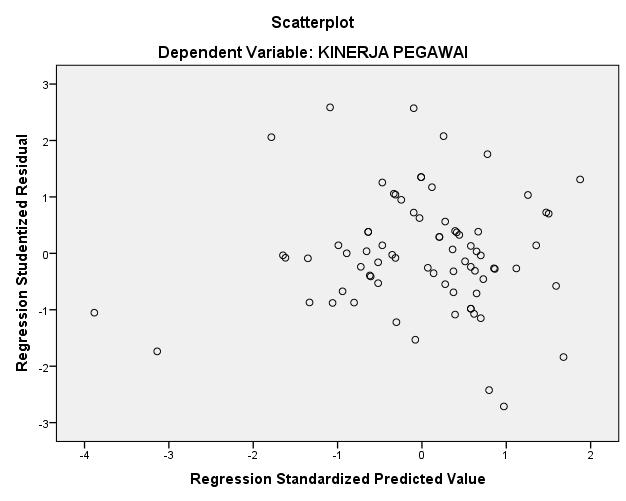 Hasil Uji Heteroskedastisitas Metode GlejserCoefficientsaa. Dependent Variable: Abs_ResHasil Uji Regresi Linier BergandaCoefficientsaa. Dependent Variable: KINERJA PEGAWAIHasil Uji Parsial (Uji t)Coefficientsaa. Dependent Variable: KINERJA PEGAWAIHasil Uji Signifikan Simulatif (Uji F)Hasil Uji Koefisien Determinasi (R2)Titik Persentase Distribusi t (df = 1 – 200)No.Butir PertanyaanSSSKSTSSTSHubungan Sesama Rekan KerjaHubungan Sesama Rekan KerjaHubungan Sesama Rekan KerjaHubungan Sesama Rekan KerjaHubungan Sesama Rekan KerjaHubungan Sesama Rekan KerjaHubungan Sesama Rekan Kerja1.Saya dapat menjalin hubungan baik dengan sesama rekan kerja2.Saya berpartisipasi dalam kegiatan kelompok untuk mnyelesaikan pekerjaan yang belum terselesaikan Hubungan Kerja Antara Atasan Dan BawahanHubungan Kerja Antara Atasan Dan BawahanHubungan Kerja Antara Atasan Dan BawahanHubungan Kerja Antara Atasan Dan BawahanHubungan Kerja Antara Atasan Dan BawahanHubungan Kerja Antara Atasan Dan BawahanHubungan Kerja Antara Atasan Dan Bawahan3.Saya dapat menjalin hubungan yang baik dengan atasan4.Saya mendapat bimbingan oleh atasan terhadap pekerjaanKebersihan Ditempat KerjaKebersihan Ditempat KerjaKebersihan Ditempat KerjaKebersihan Ditempat KerjaKebersihan Ditempat KerjaKebersihan Ditempat KerjaKebersihan Ditempat Kerja5.Saya ikut serta menjaga kebersihan ditempat kerja6.Tempat kerja saya tidak terdapat bau- bauan yang tidak sedapKetentraman Ditempat KerjaKetentraman Ditempat KerjaKetentraman Ditempat KerjaKetentraman Ditempat KerjaKetentraman Ditempat KerjaKetentraman Ditempat KerjaKetentraman Ditempat Kerja7.Saya mendapatkan ketentraman dan kenyaman dalam bekerja 8.saya tidak mengganggu rekan kerja saya yang sedang sibukKeamanan Ditempat KerjaKeamanan Ditempat KerjaKeamanan Ditempat KerjaKeamanan Ditempat KerjaKeamanan Ditempat KerjaKeamanan Ditempat KerjaKeamanan Ditempat Kerja9.Tempat kerja saya menjamin keamanan pegawainya dalam bekerja10.Keamanan ditempat kerja saya sudah bekerja dengan baik sehingga saya merasa nyamanNo.Butir PertanyaanSSSKSTSSTSTingkat Kesulitan Tugas Tingkat Kesulitan Tugas Tingkat Kesulitan Tugas Tingkat Kesulitan Tugas Tingkat Kesulitan Tugas Tingkat Kesulitan Tugas Tingkat Kesulitan Tugas 1.Saya selalu pantang menyerah ketika menghadapi kesulitan dalam menyelesaikan pekerjaan2.Saya selalu yakin menyelesaikan setiap tugas yang sulit dengan percaya diri Kuat Lemahnya KeyakinanKuat Lemahnya KeyakinanKuat Lemahnya KeyakinanKuat Lemahnya KeyakinanKuat Lemahnya KeyakinanKuat Lemahnya KeyakinanKuat Lemahnya Keyakinan3.Saya selalu yakin mampu menyelesaikan setiap tugas dengan sukses4.Saya selalu bersemangat karena saya mampu menyelesaikan tugas dengan baik Menjadikan Pengalaman Sebagai Dasar Untuk Meningkatkan KeyakinanMenjadikan Pengalaman Sebagai Dasar Untuk Meningkatkan KeyakinanMenjadikan Pengalaman Sebagai Dasar Untuk Meningkatkan KeyakinanMenjadikan Pengalaman Sebagai Dasar Untuk Meningkatkan KeyakinanMenjadikan Pengalaman Sebagai Dasar Untuk Meningkatkan KeyakinanMenjadikan Pengalaman Sebagai Dasar Untuk Meningkatkan KeyakinanMenjadikan Pengalaman Sebagai Dasar Untuk Meningkatkan Keyakinan5.Selalu mampu bersikap positif dalam situasi dan kondisi yang berubah6.Saya dapat menyelesaikan pekerjaan berdasarkan pengalaman dan informasi yang saya milikiNo.Butir PertanyaanSSSKSTSSTSKemampuanKemampuanKemampuanKemampuanKemampuanKemampuanKemampuan1.Saya memiliki kemampuan yang baik dalam menyelesaikan pekerjaan yang dibebankan kepada saya2.Saya selalu mampu menyelesaikan tugas tanpa kesalahanKeberhasilan Keberhasilan Keberhasilan Keberhasilan Keberhasilan Keberhasilan Keberhasilan 3.Saya selalu mampu mencapai hasil kerja yang memuaskan4.Hasil pekerjaan saya sudah sesuai dengan standar instansi Kecepatan  Kecepatan  Kecepatan  Kecepatan  Kecepatan  Kecepatan  Kecepatan 5.Saya selalu tepat waktu dalam menyelesaikan pekerjaan yang diberikan6.Saya mampu mengerjakan pekerjaan dengan efektif dan efisien KekompakkanKekompakkanKekompakkanKekompakkanKekompakkanKekompakkanKekompakkan7.Saya mampu bekerjasama dengan semua rekan kerja saya8.Saya bersedia membantu rekan kerja dalam menyelesaikan pekerjaanKemandirianKemandirianKemandirianKemandirianKemandirianKemandirianKemandirian9.Saya memiliki inisiatif yang berguna membantu menyelesaikan pekerjaan yang lebih baik10.Saya selalu mengerjakan pekerjaan tanpa disuruh dari atasanX1.P1X1.P1X1.P1X1.P1X1.P1X1.P1FrequencyPercentValid PercentCumulative PercentValid111.31.31.3Valid245.35.36.6Valid32938.238.244.7Valid43546.146.190.8Valid579.29.2100.0ValidTotal76100.0100.0X1.P2X1.P2X1.P2X1.P2X1.P2X1.P2FrequencyPercentValid PercentCumulative PercentValid145.35.35.3Valid256.66.611.8Valid31013.213.225.0Valid43343.443.468.4Valid52431.631.6100.0ValidTotal76100.0100.0X1.P3X1.P3X1.P3X1.P3X1.P3X1.P3FrequencyPercentValid PercentCumulative PercentValid1.00810.510.510.5Valid2.0045.35.315.8Valid3.002228.928.944.7Valid4.002634.234.278.9Valid5.001621.121.1100.0ValidTotal76100.0100.0X1.P4X1.P4X1.P4X1.P4X1.P4X1.P4FrequencyPercentValid PercentCumulative PercentValid133.93.93.9Valid233.93.97.9Valid31621.121.128.9Valid42938.238.267.1Valid52532.932.9100.0ValidTotal76100.0100.0X1.P5X1.P5X1.P5X1.P5X1.P5X1.P5FrequencyPercentValid PercentCumulative PercentValid122.62.62.6Valid222.62.65.3Valid367.97.913.2Valid43140.840.853.9Valid53546.146.1100.0ValidTotal76100.0100.0X1.P6X1.P6X1.P6X1.P6X1.P6X1.P6FrequencyPercentValid PercentCumulative PercentValid222.62.62.6Valid31621.121.123.7Valid43951.351.375.0Valid51925.025.0100.0ValidTotal76100.0100.0X1.P7X1.P7X1.P7X1.P7X1.P7X1.P7FrequencyPercentValid PercentCumulative PercentValid111.31.31.3Valid245.35.36.6Valid32330.330.336.8Valid43444.744.781.6Valid51418.418.4100.0ValidTotal76100.0100.0X1.P8X1.P8X1.P8X1.P8X1.P8X1.P8FrequencyPercentValid PercentCumulative PercentValid256.66.66.6Valid31722.422.428.9Valid43748.748.777.6Valid51722.422.4100.0ValidTotal76100.0100.0X1.P9X1.P9X1.P9X1.P9X1.P9X1.P9FrequencyPercentValid PercentCumulative PercentValid122.62.62.6Valid2911.811.814.5Valid32634.234.248.7Valid43039.539.588.2Valid5911.811.8100.0ValidTotal76100.0100.0X1.P10X1.P10X1.P10X1.P10X1.P10X1.P10FrequencyPercentValid PercentCumulative PercentValid211.31.31.3Valid33242.142.143.4Valid43343.443.486.8Valid51013.213.2100.0ValidTotal76100.0100.0X2.P1X2.P1X2.P1X2.P1X2.P1X2.P1FrequencyPercentValid PercentCumulative PercentValid122.62.62.6Valid233.93.96.6Valid31013.213.219.7Valid41925.025.044.7Valid54255.355.3100.0ValidTotal76100.0100.0X2.P2X2.P2X2.P2X2.P2X2.P2X2.P2FrequencyPercentValid PercentCumulative PercentValid12836.836.836.8Valid21823.723.760.5Valid31215.815.876.3Valid41418.418.494.7Valid545.35.3100.0ValidTotal76100.0100.0X2.P3X2.P3X2.P3X2.P3X2.P3X2.P3FrequencyPercentValid PercentCumulative PercentValid122.62.62.6Valid222.62.65.3Valid367.97.913.2Valid43140.840.853.9Valid53546.146.1100.0ValidTotal76100.0100.0X2.P4X2.P4X2.P4X2.P4X2.P4X2.P4FrequencyPercentValid PercentCumulative PercentValid12026.326.326.3Valid22330.330.356.6Valid32431.631.688.2Valid467.97.996.1Valid533.93.9100.0ValidTotal76100.0100.0X2.P5X2.P5X2.P5X2.P5X2.P5X2.P5FrequencyPercentValid PercentCumulative PercentValid122.62.62.6Valid267.97.910.5Valid33444.744.755.3Valid42532.932.988.2Valid5911.811.8100.0ValidTotal76100.0100.0X2.P6X2.P6X2.P6X2.P6X2.P6X2.P6FrequencyPercentValid PercentCumulative PercentValid145.35.35.3Valid245.35.310.5Valid3911.811.822.4Valid43039.539.561.8Valid52938.238.2100.0ValidTotal76100.0100.0Y.P1Y.P1Y.P1Y.P1Y.P1Y.P1FrequencyPercentValid PercentCumulative PercentValid111.31.31.3Valid245.35.36.6Valid32938.238.244.7Valid43546.146.190.8Valid579.29.2100.0ValidTotal76100.0100.0Y.P2Y.P2Y.P2Y.P2Y.P2Y.P2FrequencyPercentValid PercentCumulative PercentValid12127.627.627.6Valid21722.422.450.0Valid32228.928.978.9Valid41215.815.894.7Valid545.35.3100.0ValidTotal76100.0100.0Y.P3Y.P3Y.P3Y.P3Y.P3Y.P3FrequencyPercentValid PercentCumulative PercentValid122.62.62.6Valid233.93.96.6Valid31013.213.219.7Valid41925.025.044.7Valid54255.355.3100.0ValidTotal76100.0100.0Y.P4Y.P4Y.P4Y.P4Y.P4Y.P4FrequencyPercentValid PercentCumulative PercentValid145.35.35.3Valid245.35.310.5Valid3911.811.822.4Valid43039.539.561.8Valid52938.238.2100.0ValidTotal76100.0100.0Y.P5Y.P5Y.P5Y.P5Y.P5Y.P5FrequencyPercentValid PercentCumulative PercentValid267.97.97.9Valid32330.330.338.2Valid44052.652.690.8Valid579.29.2100.0ValidTotal76100.0100.0Y.P6Y.P6Y.P6Y.P6Y.P6Y.P6FrequencyPercentValid PercentCumulative PercentValid245.35.35.3Valid31215.815.821.1Valid44153.953.975.0Valid51925.025.0100.0ValidTotal76100.0100.0Y.P8Y.P8Y.P8Y.P8Y.P8Y.P8FrequencyPercentValid PercentCumulative PercentValid122.62.62.6Valid211.31.33.9Valid31925.025.028.9Valid43850.050.078.9Valid51621.121.1100.0ValidTotal76100.0100.0Y.P9Y.P9Y.P9Y.P9Y.P9Y.P9FrequencyPercentValid PercentCumulative PercentValid122.62.62.6Valid222.62.65.3Valid32127.627.632.9Valid43546.146.178.9Valid51621.121.1100.0ValidTotal76100.0100.0Y.P10Y.P10Y.P10Y.P10Y.P10Y.P10FrequencyPercentValid PercentCumulative PercentValid122.62.62.6Valid256.66.69.2Valid32330.330.339.5Valid43850.050.089.5Valid5810.510.5100.0ValidTotal76100.0100.03545544523404445444334395455554545474433444343364134343443333445533324363444544434395414455555434444445443404555533354423545553434412555554443423524433323324444545424405445455545464433445455414333254444364344444444395434455554444334455544413444444434381434421243284213444434333444533333354111144444284442544443382434444224334434444444393155534533374344444443384333455544403443443443363443544433373444422244333333344443343555453513394444433333354554443543414312544533344525555545454525544454423132133444284233344244333555555543454444244444384434454434394431444444364243543433353543532313323555543433403354443334364433444454393544544333384453443434383533353322323533334343344234454534383525543434384444444444405555555555504444444445413555533333382444532323323535544433394444444434394435355455432555532223344214543444353313533333303455554535443311533324283515533433355445545343425555555555504534544434403555533433395352352344434423515134195151352054544527545535275353342344444222232324164142542031333417545535275252342151534523535344244243352142423419515345234343552451522520444444244142341841412315444334221111116515234205252352222233416515145213232431721222312545235243131421444424422333333185252352254544527525235225153542351513520515135201411211033333318515535245451452432324418414143173333341951514420555155263433331951533421525231185352342255515223555152233233341852521520424244205352442342414419515155225151341954524323424434214242241853525525323335195151311641444421515343215553352652534524414345214343442251515522335533444337444435444440555444544545425545443339445533531437315534343334335434544439544254444440432434433434414444543538313443444333225544554339325433443334435544443440525444445542434544444440434442433435415544433437534554445443435544555444344434444438124444434131414342433331344433333333411142111420415444544439235534454439432443334434325524555339433344443335422343433432345534543440313244433330324434444436333343333432325524544236425544544340435534444339435445544341415554334539415544334437321142212321433343333231355535555445435544425440423444443436414334443434433444443336315424434232345545555445343333434434435444443439325145555439435433434437355225554339355245554341413444444436345535555444424443444437545455555548424454442437315535555340225424544234325345534337434444444439434454534541215525555439433534343436315135555336314444544134315345545540345545544241515545544341514555555545444434444439315535555340CorrelationsCorrelationsCorrelationsCorrelationsCorrelationsCorrelationsCorrelationsCorrelationsCorrelationsCorrelationsCorrelationsCorrelationsCorrelationsX1.P1X1.P2X1.P3X1.P4X1.P5X1.P6X1.P7X1.P8X1.P9X1.P10TOTALX1.P1Pearson Correlation1.678**.678**1.000**.492**.475**.552**.526**.497**.533**.859**X1.P1Sig. (2-tailed).000.000.000.006.008.002.003.005.002.000X1.P1N3030303030303030303030X1.P2Pearson Correlation.678**11.000**.678**.464**.447*.325.394*.253.479**.783**X1.P2Sig. (2-tailed).000.000.000.010.013.079.031.177.007.000X1.P2N3030303030303030303030X1.P3Pearson Correlation.678**1.000**1.678**.464**.447*.325.394*.253.479**.783**X1.P3Sig. (2-tailed).000.000.000.010.013.079.031.177.007.000X1.P3N3030303030303030303030X1.P4Pearson Correlation1.000**.678**.678**1.492**.475**.552**.526**.497**.533**.859**X1.P4Sig. (2-tailed).000.000.000.006.008.002.003.005.002.000X1.P4N3030303030303030303030X1.P5Pearson Correlation.492**.464**.464**.492**1.491**.341.326.456*.372*.657**X1.P5Sig. (2-tailed).006.010.010.006.006.065.079.011.043.000X1.P5N3030303030303030303030X1.P6Pearson Correlation.475**.447*.447*.475**.491**1.418*.717**.693**.546**.770**X1.P6Sig. (2-tailed).008.013.013.008.006.021.000.000.002.000X1.P6N3030303030303030303030X1.P7Pearson Correlation.552**.325.325.552**.341.418*1.409*.605**.315.637**X1.P7Sig. (2-tailed).002.079.079.002.065.021.025.000.090.000X1.P7N3030303030303030303030X1.P8Pearson Correlation.526**.394*.394*.526**.326.717**.409*1.691**.486**.724**X1.P8Sig. (2-tailed).003.031.031.003.079.000.025.000.006.000X1.P8N3030303030303030303030X1.P9Pearson Correlation.497**.253.253.497**.456*.693**.605**.691**1.301.685**X1.P9Sig. (2-tailed).005.177.177.005.011.000.000.000.106.000X1.P9N3030303030303030303030X1.P10Pearson Correlation.533**.479**.479**.533**.372*.546**.315.486**.3011.688**X1.P10Sig. (2-tailed).002.007.007.002.043.002.090.006.106.000X1.P10N3030303030303030303030TOTALPearson Correlation.859**.783**.783**.859**.657**.770**.637**.724**.685**.688**1TOTALSig. (2-tailed).000.000.000.000.000.000.000.000.000.000TOTALN3030303030303030303030**. Correlation is significant at the 0.01 level (2-tailed).**. Correlation is significant at the 0.01 level (2-tailed).**. Correlation is significant at the 0.01 level (2-tailed).**. Correlation is significant at the 0.01 level (2-tailed).**. Correlation is significant at the 0.01 level (2-tailed).**. Correlation is significant at the 0.01 level (2-tailed).**. Correlation is significant at the 0.01 level (2-tailed).**. Correlation is significant at the 0.01 level (2-tailed).**. Correlation is significant at the 0.01 level (2-tailed).**. Correlation is significant at the 0.01 level (2-tailed).**. Correlation is significant at the 0.01 level (2-tailed).**. Correlation is significant at the 0.01 level (2-tailed).**. Correlation is significant at the 0.01 level (2-tailed).*. Correlation is significant at the 0.05 level (2-tailed).*. Correlation is significant at the 0.05 level (2-tailed).*. Correlation is significant at the 0.05 level (2-tailed).*. Correlation is significant at the 0.05 level (2-tailed).*. Correlation is significant at the 0.05 level (2-tailed).*. Correlation is significant at the 0.05 level (2-tailed).*. Correlation is significant at the 0.05 level (2-tailed).*. Correlation is significant at the 0.05 level (2-tailed).*. Correlation is significant at the 0.05 level (2-tailed).*. Correlation is significant at the 0.05 level (2-tailed).*. Correlation is significant at the 0.05 level (2-tailed).*. Correlation is significant at the 0.05 level (2-tailed).*. Correlation is significant at the 0.05 level (2-tailed).Reliability StatisticsReliability StatisticsCronbach's AlphaN of Items.90910CorrelationsCorrelationsCorrelationsCorrelationsCorrelationsCorrelationsCorrelationsCorrelationsCorrelationsX2.P1X2.P2X2.P3X2.P4X2.P5X2.P6TOTALX2.P1Pearson Correlation1.497**.566**.427*.525**.629**.809**X2.P1Sig. (2-tailed).005.001.018.003.000.000X2.P1N30303030303030X2.P2Pearson Correlation.497**1.678**.646**.243.409*.734**X2.P2Sig. (2-tailed).005.000.000.195.025.000X2.P2N30303030303030X2.P3Pearson Correlation.566**.678**1.649**.518**.339.811**X2.P3Sig. (2-tailed).001.000.000.003.067.000X2.P3N30303030303030X2.P4Pearson Correlation.427*.646**.649**1.596**.370*.796**X2.P4Sig. (2-tailed).018.000.000.001.044.000X2.P4N30303030303030X2.P5Pearson Correlation.525**.243.518**.596**1.347.727**X2.P5Sig. (2-tailed).003.195.003.001.060.000X2.P5N30303030303030X2.P6Pearson Correlation.629**.409*.339.370*.3471.687**X2.P6Sig. (2-tailed).000.025.067.044.060.000X2.P6N30303030303030TOTALPearson Correlation.809**.734**.811**.796**.727**.687**1TOTALSig. (2-tailed).000.000.000.000.000.000TOTALN30303030303030**. Correlation is significant at the 0.01 level (2-tailed).**. Correlation is significant at the 0.01 level (2-tailed).**. Correlation is significant at the 0.01 level (2-tailed).**. Correlation is significant at the 0.01 level (2-tailed).**. Correlation is significant at the 0.01 level (2-tailed).**. Correlation is significant at the 0.01 level (2-tailed).**. Correlation is significant at the 0.01 level (2-tailed).**. Correlation is significant at the 0.01 level (2-tailed).**. Correlation is significant at the 0.01 level (2-tailed).*. Correlation is significant at the 0.05 level (2-tailed).*. Correlation is significant at the 0.05 level (2-tailed).*. Correlation is significant at the 0.05 level (2-tailed).*. Correlation is significant at the 0.05 level (2-tailed).*. Correlation is significant at the 0.05 level (2-tailed).*. Correlation is significant at the 0.05 level (2-tailed).*. Correlation is significant at the 0.05 level (2-tailed).*. Correlation is significant at the 0.05 level (2-tailed).*. Correlation is significant at the 0.05 level (2-tailed).Reliability StatisticsReliability StatisticsCronbach's AlphaN of Items.8516CorrelationsCorrelationsCorrelationsCorrelationsCorrelationsCorrelationsCorrelationsCorrelationsCorrelationsCorrelationsCorrelationsCorrelationsCorrelationsY.P1Y.P2Y.P3Y.P4Y.P5Y.P6Y.P7Y.P8Y.P9Y.P10TOTALY.P1Pearson Correlation1.572**.605**.452*.306.422*1.000**.758**.597**.592**.819**Y.P1Sig. (2-tailed).001.000.012.100.020.000.000.001.001.000Y.P1N3030303030303030303030Y.P2Pearson Correlation.572**1.554**.461*.297.386*.572**.531**.590**.604**.723**Y.P2Sig. (2-tailed).001.001.010.111.035.001.003.001.000.000Y.P2N3030303030303030303030Y.P3Pearson Correlation.605**.554**1.427*.525**.637**.605**.629**.664**.965**.877**Y.P3Sig. (2-tailed).000.001.018.003.000.000.000.000.000.000Y.P3N3030303030303030303030Y.P4Pearson Correlation.452*.461*.427*1.596**.216.452*.370*.338.397*.626**Y.P4Sig. (2-tailed).012.010.018.001.252.012.044.067.030.000Y.P4N3030303030303030303030Y.P5Pearson Correlation.306.297.525**.596**1.500**.306.347.271.483**.626**Y.P5Sig. (2-tailed).100.111.003.001.005.100.060.148.007.000Y.P5N3030303030303030303030Y.P6Pearson Correlation.422*.386*.637**.216.500**1.422*.594**.500**.619**.691**Y.P6Sig. (2-tailed).020.035.000.252.005.020.001.005.000.000Y.P6N3030303030303030303030Y.P7Pearson Correlation1.000**.572**.605**.452*.306.422*1.758**.597**.592**.819**Y.P7Sig. (2-tailed).000.001.000.012.100.020.000.001.001.000Y.P7N3030303030303030303030Y.P8Pearson Correlation.758**.531**.629**.370*.347.594**.758**1.566**.623**.809**Y.P8Sig. (2-tailed).000.003.000.044.060.001.000.001.000.000Y.P8N3030303030303030303030Y.P9Pearson Correlation.597**.590**.664**.338.271.500**.597**.566**1.625**.750**Y.P9Sig. (2-tailed).001.001.000.067.148.005.001.001.000.000Y.P9N3030303030303030303030Y.P10Pearson Correlation.592**.604**.965**.397*.483**.619**.592**.623**.625**1.861**Y.P10Sig. (2-tailed).001.000.000.030.007.000.001.000.000.000Y.P10N3030303030303030303030TOTALPearson Correlation.819**.723**.877**.626**.626**.691**.819**.809**.750**.861**1TOTALSig. (2-tailed).000.000.000.000.000.000.000.000.000.000TOTALN3030303030303030303030**. Correlation is significant at the 0.01 level (2-tailed).**. Correlation is significant at the 0.01 level (2-tailed).**. Correlation is significant at the 0.01 level (2-tailed).**. Correlation is significant at the 0.01 level (2-tailed).**. Correlation is significant at the 0.01 level (2-tailed).**. Correlation is significant at the 0.01 level (2-tailed).**. Correlation is significant at the 0.01 level (2-tailed).**. Correlation is significant at the 0.01 level (2-tailed).**. Correlation is significant at the 0.01 level (2-tailed).**. Correlation is significant at the 0.01 level (2-tailed).**. Correlation is significant at the 0.01 level (2-tailed).**. Correlation is significant at the 0.01 level (2-tailed).**. Correlation is significant at the 0.01 level (2-tailed).*. Correlation is significant at the 0.05 level (2-tailed).*. Correlation is significant at the 0.05 level (2-tailed).*. Correlation is significant at the 0.05 level (2-tailed).*. Correlation is significant at the 0.05 level (2-tailed).*. Correlation is significant at the 0.05 level (2-tailed).*. Correlation is significant at the 0.05 level (2-tailed).*. Correlation is significant at the 0.05 level (2-tailed).*. Correlation is significant at the 0.05 level (2-tailed).*. Correlation is significant at the 0.05 level (2-tailed).*. Correlation is significant at the 0.05 level (2-tailed).*. Correlation is significant at the 0.05 level (2-tailed).*. Correlation is significant at the 0.05 level (2-tailed).*. Correlation is significant at the 0.05 level (2-tailed).Reliability StatisticsReliability StatisticsCronbach's AlphaN of Items.91710444433333233444433243435544545454545444443433336433443433536333324343432444434343336555555555449455445443442333335354436533533444337544535544443333333443332455424444440555555354446455455444444544545444544444444344439555545555448555544444444444433343335211233334123444445344541333333333330444444444440444444444440444432443436444444444440344332222328444434444439244542213443332045455427344334213434342123333216344433214555452854545427433355233534432235443423233332162454422135554426445455274544242344444424455535275555542934443321121213105444432433333318444444244444442434422217444434233345532344443322332543323230343334335334434553444440443333443334433434444336222333222223333433333331544544555445445454444543334355354439343443333333333433343332332333323227222444222226543543544340534455554444444424445439434444444338444534454441435554445443333433333331311212332119435444433539333333334331444444444440444444444440323223324327444434444439333553334335334433334434One-Sample Kolmogorov-Smirnov TestOne-Sample Kolmogorov-Smirnov TestOne-Sample Kolmogorov-Smirnov TestUnstandardized ResidualNN76Normal Parametersa,bMean0E-7Normal Parametersa,bStd. Deviation2.68537299Most Extreme DifferencesAbsolute.095Most Extreme DifferencesPositive.095Most Extreme DifferencesNegative-.053Kolmogorov-Smirnov ZKolmogorov-Smirnov Z.830Asymp. Sig. (2-tailed)Asymp. Sig. (2-tailed).496a. Test distribution is Normal.a. Test distribution is Normal.a. Test distribution is Normal.b. Calculated from data.b. Calculated from data.b. Calculated from data.ModelModelCollinearity StatisticsCollinearity StatisticsModelModelToleranceVIF1(Constant)1LINGKUNGAN KERJA.9281.0771EFIKASI DIRI.9281.077ModelModelUnstandardized CoefficientsUnstandardized CoefficientsStandardized CoefficientstSig.ModelModelBStd. ErrorBetatSig.1(Constant)2.3851.8351.300.1981LINGKUNGAN KERJA-.028.046-.075-.620.5371EFIKASI DIRI.033.058.069.574.568ModelModelUnstandardized CoefficientsUnstandardized CoefficientsStandardized CoefficientstSig.ModelModelBStd. ErrorBetatSig.1(Constant)5.5502.7712.003.0491LINGKUNGAN KERJA.452.069.4556.536.0001EFIKASI DIRI.715.087.5708.190.000ModelModelUnstandardized CoefficientsUnstandardized CoefficientsStandardized CoefficientstSig.ModelModelBStd. ErrorBetatSig.1(Constant)5.5502.7712.003.0491LINGKUNGAN KERJA.452.069.4556.536.0001EFIKASI DIRI.715.087.5708.190.000ANOVAaANOVAaANOVAaANOVAaANOVAaANOVAaANOVAaModelModelSum of SquaresdfMean SquareFSig.1Regression1105.6842552.84274.620.000b1Residual540.842737.4091Total1646.52675a. Dependent Variable: KINERJA PEGAWAIa. Dependent Variable: KINERJA PEGAWAIa. Dependent Variable: KINERJA PEGAWAIa. Dependent Variable: KINERJA PEGAWAIa. Dependent Variable: KINERJA PEGAWAIa. Dependent Variable: KINERJA PEGAWAIa. Dependent Variable: KINERJA PEGAWAIb. Predictors: (Constant), EFIKASI DIRI, LINGKUNGAN KERJAb. Predictors: (Constant), EFIKASI DIRI, LINGKUNGAN KERJAb. Predictors: (Constant), EFIKASI DIRI, LINGKUNGAN KERJAb. Predictors: (Constant), EFIKASI DIRI, LINGKUNGAN KERJAb. Predictors: (Constant), EFIKASI DIRI, LINGKUNGAN KERJAb. Predictors: (Constant), EFIKASI DIRI, LINGKUNGAN KERJAb. Predictors: (Constant), EFIKASI DIRI, LINGKUNGAN KERJAModel SummarybModel SummarybModel SummarybModel SummarybModel SummarybModelRR SquareAdjusted R SquareStd. Error of the Estimate1.819a.672.6632.722a. Predictors: (Constant), EFIKASI DIRI, LINGKUNGAN KERJAa. Predictors: (Constant), EFIKASI DIRI, LINGKUNGAN KERJAa. Predictors: (Constant), EFIKASI DIRI, LINGKUNGAN KERJAa. Predictors: (Constant), EFIKASI DIRI, LINGKUNGAN KERJAa. Predictors: (Constant), EFIKASI DIRI, LINGKUNGAN KERJAb. Dependent Variable: KINERJA PEGAWAIb. Dependent Variable: KINERJA PEGAWAIb. Dependent Variable: KINERJA PEGAWAIb. Dependent Variable: KINERJA PEGAWAIb. Dependent Variable: KINERJA PEGAWAIPr0.250.100.050.0250.010.0050.001df0.500.200.100.0500.020.0100.00211.000003.077686.3137512.7062031.8205263.65674318.3088420.816501.885622.919994.302656.964569.9248422.3271230.764891.637742.353363.182454.540705.8409110.2145340.740701.533212.131852.776453.746954.604097.1731850.726691.475882.015052.570583.364934.032145.8934360.717561.439761.943182.446913.142673.707435.2076370.711141.414921.894582.364622.997953.499484.7852980.706391.396821.859552.306002.896463.355394.5007990.702721.383031.833112.262162.821443.249844.29681100.699811.372181.812462.228142.763773.169274.14370110.697451.363431.795882.200992.718083.105814.02470120.695481.356221.782292.178812.681003.054543.92963130.693831.350171.770932.160372.650313.012283.85198140.692421.345031.761312.144792.624492.976843.78739150.691201.340611.753052.131452.602482.946713.73283160.690131.336761.745882.119912.583492.920783.68615170.689201.333381.739612.109822.566932.898233.64577180.688361.330391.734062.100922.552382.878443.61048190.687621.327731.729132.093022.539482.860933.57940200.686951.325341.724722.085962.527982.845343.55181210.686351.323191.720742.079612.517652.831363.52715220.685811.321241.717142.073872.508322.818763.50499230.685311.319461.713872.068662.499872.807343.48496240.684851.317841.710882.063902.492162.796943.46678250.684431.316351.708142.059542.485112.787443.45019260.684041.314971.705622.055532.478632.778713.43500270.683681.313701.703292.051832.472662.770683.42103280.683351.312531.701132.048412.467142.763263.40816290.683041.311431.699132.045232.462022.756393.39624300.682761.310421.697262.042272.457262.750003.38518310.682491.309461.695522.039512.452822.744043.37490320.682231.308571.693892.036932.448682.738483.36531330.682001.307741.692362.034522.444792.733283.35634340.681771.306951.690922.032242.441152.728393.34793350.681561.306211.689572.030112.437722.723813.34005360.681371.305511.688302.028092.434492.719483.33262370.681181.304851.687092.026192.431452.715413.32563380.681001.304231.685952.024392.428572.711563.31903390.680831.303641.684882.022692.425842.707913.31279400.680671.303081.683852.021082.423262.704463.30688Pr0.250.100.050.0250.010.0050.001df0.500.200.100.0500.020.0100.002410.680521.302541.682882.019542.420802.701183.30127420.680381.302041.681952.018082.418472.698073.29595430.680241.301551.681072.016692.416252.695103.29089440.680111.301091.680232.015372.414132.692283.28607450.679981.300651.679432.014102.412122.689593.28148460.679861.300231.678662.012902.410192.687013.27710470.679751.299821.677932.011742.408352.684563.27291480.679641.299441.677222.010632.406582.682203.26891490.679531.299071.676552.009582.404892.679953.26508500.679431.298711.675912.008562.403272.677793.26141510.679331.298371.675282.007582.401722.675723.25789520.679241.298051.674692.006652.400222.673733.25451530.679151.297731.674122.005752.398792.671823.25127540.679061.297431.673562.004882.397412.669983.24815550.678981.297131.673032.004042.396082.668223.24515560.678901.296851.672522.003242.394802.666513.24226570.678821.296581.672032.002472.393572.664873.23948580.678741.296321.671552.001722.392382.663293.23680590.678671.296071.671092.001002.391232.661763.23421600.678601.295821.670652.000302.390122.660283.23171610.678531.295581.670221.999622.389052.658863.22930620.678471.295361.669801.998972.388012.657483.22696630.678401.295131.669401.998342.387012.656153.22471640.678341.294921.669011.997732.386042.654853.22253650.678281.294711.668641.997142.385102.653603.22041660.678231.294511.668271.996562.384192.652393.21837670.678171.294321.667921.996012.383302.651223.21639680.678111.294131.667571.995472.382452.650083.21446690.678061.293941.667241.994952.381612.648983.21260700.678011.293761.666911.994442.380812.647903.21079710.677961.293591.666601.993942.380022.646863.20903720.677911.293421.666291.993462.379262.645853.20733730.677871.293261.666001.993002.378522.644873.20567740.677821.293101.665711.992542.377802.643913.20406750.677781.292941.665431.992102.377102.642983.20249760.677731.292791.665151.991672.376422.642083.20096770.677691.292641.664881.991252.375762.641203.19948780.677651.292501.664621.990852.375112.640343.19804790.677611.292361.664371.990452.374482.639503.19663800.677571.292221.664121.990062.373872.638693.19526Titik Persentase Distribusi F untuk Probabilita = 0,05Titik Persentase Distribusi F untuk Probabilita = 0,05Titik Persentase Distribusi F untuk Probabilita = 0,05Titik Persentase Distribusi F untuk Probabilita = 0,05Titik Persentase Distribusi F untuk Probabilita = 0,05Titik Persentase Distribusi F untuk Probabilita = 0,05Titik Persentase Distribusi F untuk Probabilita = 0,05Titik Persentase Distribusi F untuk Probabilita = 0,05Titik Persentase Distribusi F untuk Probabilita = 0,05Titik Persentase Distribusi F untuk Probabilita = 0,05Titik Persentase Distribusi F untuk Probabilita = 0,05Titik Persentase Distribusi F untuk Probabilita = 0,05Titik Persentase Distribusi F untuk Probabilita = 0,05Titik Persentase Distribusi F untuk Probabilita = 0,05Titik Persentase Distribusi F untuk Probabilita = 0,05Titik Persentase Distribusi F untuk Probabilita = 0,05df untukpenyebut (N2)df untuk pembilang (N1)df untuk pembilang (N1)df untuk pembilang (N1)df untuk pembilang (N1)df untuk pembilang (N1)df untuk pembilang (N1)df untuk pembilang (N1)df untuk pembilang (N1)df untuk pembilang (N1)df untuk pembilang (N1)df untuk pembilang (N1)df untuk pembilang (N1)df untuk pembilang (N1)df untuk pembilang (N1)df untuk pembilang (N1)df untukpenyebut (N2)1234567891011121314151161199216225230234237239241242243244245245246218.5119.0019.1619.2519.3019.3319.3519.3719.3819.4019.4019.4119.4219.4219.43310.139.559.289.129.018.948.898.858.818.798.768.748.738.718.7047.716.946.596.396.266.166.096.046.005.965.945.915.895.875.8656.615.795.415.195.054.954.884.824.774.744.704.684.664.644.6265.995.144.764.534.394.284.214.154.104.064.034.003.983.963.9475.594.744.354.123.973.873.793.733.683.643.603.573.553.533.5185.324.464.073.843.693.583.503.443.393.353.313.283.263.243.2295.124.263.863.633.483.373.293.233.183.143.103.073.053.033.01104.964.103.713.483.333.223.143.073.022.982.942.912.892.862.85114.843.983.593.363.203.093.012.952.902.852.822.792.762.742.72124.753.893.493.263.113.002.912.852.802.752.722.692.662.642.62134.673.813.413.183.032.922.832.772.712.672.632.602.582.552.53144.603.743.343.112.962.852.762.702.652.602.572.532.512.482.46154.543.683.293.062.902.792.712.642.592.542.512.482.452.422.40164.493.633.243.012.852.742.662.592.542.492.462.422.402.372.35174.453.593.202.962.812.702.612.552.492.452.412.382.352.332.31184.413.553.162.932.772.662.582.512.462.412.372.342.312.292.27194.383.523.132.902.742.632.542.482.422.382.342.312.282.262.23204.353.493.102.872.712.602.512.452.392.352.312.282.252.222.20214.323.473.072.842.682.572.492.422.372.322.282.252.222.202.18224.303.443.052.822.662.552.462.402.342.302.262.232.202.172.15234.283.423.032.802.642.532.442.372.322.272.242.202.182.152.13244.263.403.012.782.622.512.422.362.302.252.222.182.152.132.11254.243.392.992.762.602.492.402.342.282.242.202.162.142.112.09264.233.372.982.742.592.472.392.322.272.222.182.152.122.092.07274.213.352.962.732.572.462.372.312.252.202.172.132.102.082.06284.203.342.952.712.562.452.362.292.242.192.152.122.092.062.04294.183.332.932.702.552.432.352.282.222.182.142.102.082.052.03304.173.322.922.692.532.422.332.272.212.162.132.092.062.042.01314.163.302.912.682.522.412.322.252.202.152.112.082.052.032.00324.153.292.902.672.512.402.312.242.192.142.102.072.042.011.99334.143.282.892.662.502.392.302.232.182.132.092.062.032.001.98344.133.282.882.652.492.382.292.232.172.122.082.052.021.991.97354.123.272.872.642.492.372.292.222.162.112.072.042.011.991.96364.113.262.872.632.482.362.282.212.152.112.072.032.001.981.95374.113.252.862.632.472.362.272.202.142.102.062.022.001.971.95384.103.242.852.622.462.352.262.192.142.092.052.021.991.961.94394.093.242.852.612.462.342.262.192.132.082.042.011.981.951.93404.083.232.842.612.452.342.252.182.122.082.042.001.971.951.92414.083.232.832.602.442.332.242.172.122.072.032.001.971.941.92424.073.222.832.592.442.322.242.172.112.062.031.991.961.941.91434.073.212.822.592.432.322.232.162.112.062.021.991.961.931.91444.063.212.822.582.432.312.232.162.102.052.011.981.951.921.90454.063.202.812.582.422.312.222.152.102.052.011.971.941.921.89Titik Persentase Distribusi F untuk Probabilita = 0,05Titik Persentase Distribusi F untuk Probabilita = 0,05Titik Persentase Distribusi F untuk Probabilita = 0,05Titik Persentase Distribusi F untuk Probabilita = 0,05Titik Persentase Distribusi F untuk Probabilita = 0,05Titik Persentase Distribusi F untuk Probabilita = 0,05Titik Persentase Distribusi F untuk Probabilita = 0,05Titik Persentase Distribusi F untuk Probabilita = 0,05Titik Persentase Distribusi F untuk Probabilita = 0,05Titik Persentase Distribusi F untuk Probabilita = 0,05Titik Persentase Distribusi F untuk Probabilita = 0,05Titik Persentase Distribusi F untuk Probabilita = 0,05Titik Persentase Distribusi F untuk Probabilita = 0,05Titik Persentase Distribusi F untuk Probabilita = 0,05Titik Persentase Distribusi F untuk Probabilita = 0,05Titik Persentase Distribusi F untuk Probabilita = 0,05df untukpenyebut (N2)df untuk pembilang (N1)df untuk pembilang (N1)df untuk pembilang (N1)df untuk pembilang (N1)df untuk pembilang (N1)df untuk pembilang (N1)df untuk pembilang (N1)df untuk pembilang (N1)df untuk pembilang (N1)df untuk pembilang (N1)df untuk pembilang (N1)df untuk pembilang (N1)df untuk pembilang (N1)df untuk pembilang (N1)df untuk pembilang (N1)df untukpenyebut (N2)123456789101112131415464.053.202.812.572.422.302.222.152.092.042.001.971.941.911.89474.053.202.802.572.412.302.212.142.092.042.001.961.931.911.88484.043.192.802.572.412.292.212.142.082.031.991.961.931.901.88494.043.192.792.562.402.292.202.132.082.031.991.961.931.901.88504.033.182.792.562.402.292.202.132.072.031.991.951.921.891.87514.033.182.792.552.402.282.202.132.072.021.981.951.921.891.87524.033.182.782.552.392.282.192.122.072.021.981.941.911.891.86534.023.172.782.552.392.282.192.122.062.011.971.941.911.881.86544.023.172.782.542.392.272.182.122.062.011.971.941.911.881.86554.023.162.772.542.382.272.182.112.062.011.971.931.901.881.85564.013.162.772.542.382.272.182.112.052.001.961.931.901.871.85574.013.162.772.532.382.262.182.112.052.001.961.931.901.871.85584.013.162.762.532.372.262.172.102.052.001.961.921.891.871.84594.003.152.762.532.372.262.172.102.042.001.961.921.891.861.84604.003.152.762.532.372.252.172.102.041.991.951.921.891.861.84614.003.152.762.522.372.252.162.092.041.991.951.911.881.861.83624.003.152.752.522.362.252.162.092.031.991.951.911.881.851.83633.993.142.752.522.362.252.162.092.031.981.941.911.881.851.83643.993.142.752.522.362.242.162.092.031.981.941.911.881.851.83653.993.142.752.512.362.242.152.082.031.981.941.901.871.851.82663.993.142.742.512.352.242.152.082.031.981.941.901.871.841.82673.983.132.742.512.352.242.152.082.021.981.931.901.871.841.82683.983.132.742.512.352.242.152.082.021.971.931.901.871.841.82693.983.132.742.502.352.232.152.082.021.971.931.901.861.841.81703.983.132.742.502.352.232.142.072.021.971.931.891.861.841.81713.983.132.732.502.342.232.142.072.011.971.931.891.861.831.81723.973.122.732.502.342.232.142.072.011.961.921.891.861.831.81733.973.122.732.502.342.232.142.072.011.961.921.891.861.831.81743.973.122.732.502.342.222.142.072.011.961.921.891.851.831.80753.973.122.732.492.342.222.132.062.011.961.921.881.851.831.80763.973.122.722.492.332.222.132.062.011.961.921.881.851.821.80773.973.122.722.492.332.222.132.062.001.961.921.881.851.821.80783.963.112.722.492.332.222.132.062.001.951.911.881.851.821.80793.963.112.722.492.332.222.132.062.001.951.911.881.851.821.79803.963.112.722.492.332.212.132.062.001.951.911.881.841.821.79813.963.112.722.482.332.212.122.052.001.951.911.871.841.821.79823.963.112.722.482.332.212.122.052.001.951.911.871.841.811.79833.963.112.712.482.322.212.122.051.991.951.911.871.841.811.79843.953.112.712.482.322.212.122.051.991.951.901.871.841.811.79853.953.102.712.482.322.212.122.051.991.941.901.871.841.811.79863.953.102.712.482.322.212.122.051.991.941.901.871.841.811.78873.953.102.712.482.322.202.122.051.991.941.901.871.831.811.78883.953.102.712.482.322.202.122.051.991.941.901.861.831.811.78893.953.102.712.472.322.202.112.041.991.941.901.861.831.801.78903.953.102.712.472.322.202.112.041.991.941.901.861.831.801.78